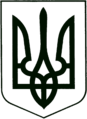 УКРАЇНА
МОГИЛІВ-ПОДІЛЬСЬКА МІСЬКА РАДА
ВІННИЦЬКОЇ ОБЛАСТІ  РІШЕННЯ №737Про затвердження технічних документацій із землеустрою щодо встановлення (відновлення) меж земельних ділянок в натурі (на місцевості)Керуючись ст. 26 Закону України «Про місцеве самоврядування в Україні», керуючись ст.ст. 12, 22, 38, 40, 81, 92, 116, 118, 121, 125, 126, 185, 186 Земельного кодексу України, ст.ст. 55, 56 Закону України «Про землеустрій», п. 16, 17 розділу X «Перехідні положення» Земельного кодексу України, ст.ст. 3, 5, 11, 13 Закону України «Про порядок виділення в натурі (на місцевості) земельних ділянок власникам земельних часток (паїв), розглянувши матеріали, надані відділом земельних відносин міської ради, -міська рада ВИРІШИЛА:Затвердити технічні документації із землеустрою щодо встановлення меж земельних ділянок в натурі (на місцевості) для будівництва та обслуговування житлового будинку, господарських будівель та споруд (присадибні земельні ділянки):Автодійчука Віктора Володимировича на земельну ділянку в с. Серебрія по вул. Шевченка, 16а, площею 0,1097 га, кадастровий номер 0522685700:04:001:0810, у власність;Бороздіна Володимира Веніаміновича на земельну ділянку в с. Садківці по вул. Болденюка, 76, площею 0,2500 га, кадастровий номер 0522686800:03:001:0086, у власність;Будземського Володимира Степановича на земельну ділянку в м. Могилеві-Подільському по вул. Шаргородській, 56, площею 0,0961 га, кадастровий номер 0510400000:00:008:0392, у власність;Голубан Галини Василівни, Волинець Алли Анатоліївни на земельну ділянку в м. Могилеві-Подільському по провулку Хмельницького Богдана, 32, площею 0,0656 га, кадастровий номер 0510400000:00:003:0519, у спільну сумісну власність;Гоменюка Сергія Михайловича на земельну ділянку в м. Могилеві-Подільському по провул. Виноградному, 25, площею 0,0975 га, кадастровий номер 0510400000:00:010:0977, у власність;Горщук Галини Іванівни, Заблоцької Любові Іванівни на земельну ділянку в с. Озаринці по вул. П. Сагайдачного, 12, площею 0,1886 га, кадастровий номер 0522685000:03:001:0135, у власність;Данильчук Раїси Павлівни на земельну ділянку в с. Карпівка по вул. Н. Зарічній, 49, площею 0,2500 га, кадастровий номер 0522683000:03:001:0135, у власність;Завойської Наталії Вікторівни на земельну ділянку в с. Вільне по вул. 40 років Перемоги, 24, площею 0,2500 га, кадастровий номер 0522682600:03:000:0043, у власність;Зіняк Людмили Анатоліївни на земельну ділянку в с. Садки по провулку Хмельницького Б., 6, площею 0,2500 га, кадастровий номер 0522682600:04:000:0070, у власність; Зіняка Федора Петровича на земельну ділянку в с. Грушка по  вул. Миру, 1, площею 0,2500 га, кадастровий номер  0522682600:06:002:0127, у власність; Кагірова Віктора Володимировича на земельну ділянку в м. Могилеві- Подільському по вул. Острівській, 65, площею 0,1000 га, кадастровий  номер 0510400000:00:012:0866, у власність; Карпович Ніни Петрівни на земельну ділянку в с. Яруга по  вул. Гірській, 11, площею 0,2500 га, кадастровий номер  0522688000:04:003:0076, у власність; Кіка Емілії Григорівни на земельну ділянку в с. Коштуля по  вул. Центральній, 74, площею 0,2500 га, кадастровий номер  0522682100:06:001:0001, у власність; Ковальського Сергія Леонідовича на земельну ділянку в м. Могилеві-  Подільському по вул. Гудзія М., 2, площею 0,0749 га, кадастровий  номер 0510400000:00:002:0472, у власність; Коваль Альони Володимирівни на земельну ділянку в с. Немія по  вул. Нагірній, 12, площею 0,0212 га, кадастровий номер   0522684800:03:001:0707, у власність; Котляра Олександра Валентиновича на земельну ділянку в с. Немія по  вул. Залізничній, 38, площею 0,1492 га, кадастровий номер  0522684800:03:001:0706, у власність; Магаровської Лариси Василівни на земельну ділянку в с. Бронниця по   вул. Головній, 12, площею 0,2500 га, кадастровий номер  0522681400:04:001:0297, у власність; Негая Олександра Федоровича на земельну ділянку в с. Серебрія по  вул. Соборній, 102, площею 0,1888 га, кадастровий номер   0522685700:04:001:0877, у власність; Николюка Сергія Миколайовича на земельну ділянку в с. Садківці по  вул. Болденюка, 108, площею 0,2145 га, кадастровий номер  0522686800:03:001:0087, у власність; Пасічник Надії Петрівни на земельну ділянку в с. Садківці по  вул. Нікітіна, 12, площею 0,2500 га, кадастровий номер  0522686800:03:003:0102, у власність; Слободянюк Марини Олександрівни на земельну ділянку в  м. Могилеві-Подільському по вул. Параскеївській, 13, площею  0,0303 га, кадастровий номер 0510400000:00:002:0480, у власність; Сопруна Василя Миколайовича на земельну ділянку в м. Могилеві - Подільському по вул. Козацькій, 8, площею 0,0524 га, кадастровий  номер 0510400000:00:005:0378, у власність; Ставнійчука Василя Анатолійовича на земельну ділянку в с. Садки по  провулку Хмельницького Б., 10а, площею 0,2500 га, кадастровий номер  0522682600:04:000:0071, у власність; Стрельнікової Антоніни Володимирівни на земельну ділянку в  с. Серебрія по вул. 8 Березня, 26, площею 0,1336 га, кадастровий номер   0522685700:04:001:0782, у власність; Федорової Раїси Аркадіївни, Федоріва Олександра Миколайовича на  земельну ділянку в с. Садківці по вул. Садовій, 73, площею 0,2500 га,  кадастровий номер 0522686800:03:003:0185, у спільну сумісну            власність; Храполовича Анатолія Івановича на земельну ділянку в с. Оленівка по   вул. Вишневій, 8, площею 0,2500 га, кадастровий номер  0522681400:07:002:0190, у власність; Цуркана Сергія Григоровича, Цуркан Майї Іванівни на земельну  ділянку в м. Могилеві-Подільському по вул. Шолом Алейхема, 16,  площею 0,0251 га, кадастровий номер 0510400000:00:004:1482,  у спільну сумісну власність; Чернецького Станіслава Петровича на земельну ділянку в м. Могилеві- Подільському по вул. Грушевського, 136/29, площею 0,0428 га,  кадастровий номер 0510400000:00:010:0974, у власність; Чумака Віктора Миколайовича на земельну ділянку в с. Воєводчинці по  вул. Лесі Українки, 68, площею 0,2479 га, кадастровий номер  0522682100:04:001:0008, у власність.2. Передати безоплатно у приватну власність земельні ділянки за рахунок земель територіальної громади міста Могилева-Подільського (землі житлової та громадської забудови) для будівництва та обслуговування житлового будинку, господарських будівель та споруд (присадибні земельні ділянки):Бороздіну Володимиру Веніаміновичу земельну ділянку в с. Садківці по вул. Болденюка, 76, площею 0,2500 га, кадастровий номер 0522686800:03:001:0086, у власність;Будземському Володимиру Степановичу земельну ділянку в м. Могилеві-Подільському по вул. Шаргородській, 56, площею 0,0961 га, кадастровий номер 0510400000:00:008:0392, у власність;Голубан Галині Василівні, Волинець Аллі Анатоліївні земельну ділянку в м. Могилеві-Подільському по провулку Хмельницького Богдана, 32, площею 0,0656 га, кадастровий номер 0510400000:00:003:0519, у спільну сумісну власність;Гоменюку Сергію Михайловичу земельну ділянку в м. Могилеві-Подільському по провул. Виноградному, 25, площею 0,0975 га, кадастровий номер 0510400000:00:010:0977, у власність;Горщук Галині Іванівні земельну ділянку в с. Озаринці по вул. П. Сагайдачного, 12, площею 0,1886 га, кадастровий номер 0522685000:03:001:0135, у власність;Гудзій Вероніці Валеріївні земельну ділянку в с. Серебрія по вул. 8 Березня, 26, площею 0,1336 га, кадастровий номер 0522685700:04:001:0782, у власність;Данильчук Раїсі Павлівні земельну ділянку в с. Карпівка по вул. Н. Зарічній, 49, площею 0,2500 га, кадастровий номер 0522683000:03:001:0135, у власність;Завойській Наталії Вікторівні земельну ділянку в с. Вільне по вул. 40 років Перемоги, 24, площею 0,2500 га, кадастровий номер 0522682600:03:000:0043, у власність;Зелінській Ірині Сергіївні, Зелінському Олександру Васильовичу земельну ділянку в с. Оленівка по вул. Вишневій, 8, площею 0,2500 га, кадастровий номер 0522681400:07:002:0190, у спільну сумісну власність; Зіняк Людмилі Анатоліївні земельну ділянку в с. Садки по провулку   Хмельницького Б., 6, площею 0,2500 га, кадастровий номер   0522682600:04:000:0070, у власність; Зіняку Федору Петровичу земельну ділянку в с. Грушка по вул. Миру,  1, площею 0,2500 га, кадастровий номер 0522682600:06:002:0127,            у власність; Цуркан Анастасії Анатоліївні земельну ділянку в м. Могилеві- Подільському по вул. Острівській, 65, площею 0,1000 га, кадастровий  номер 0510400000:00:012:0866, у власність; Кіка Емілії Григорівні земельну ділянку в с. Коштуля по вул.  Центральній, 74, площею 0,2500 га, кадастровий номер  0522682100:06:001:0001, у власність; Ковальському Сергію Леонідовичу земельну ділянку в м. Могилеві- Подільському по вул. Гудзія М., 2, площею 0,0749 га, кадастровий  номер 0510400000:00:002:0472, у власність; Коваль Альоні Володимирівні земельну ділянку в с. Немія по  вул. Нагірній, 12, площею 0,0212 га, кадастровий номер  0522684800:03:001:0707, у власність; Котляру Олександру Валентиновичу земельну ділянку в с. Немія по  вул. Залізничній, 38, площею 0,1492 га, кадастровий номер   0522684800:03:001:0706, у власність; Магаровській Ларисі Василівні земельну ділянку в с. Бронниця по  вул. Головній, 12, площею 0,2500 га, кадастровий номер   0522681400:04:001:0297, у власність; Ксьондз Ярославі Антонівні земельну ділянку в с. Садківці по  вул. Нікітіна, 12, площею 0,2500 га, кадастровий номер  0522686800:03:003:0102, у власність; Негаю Олександру Федоровичу земельну ділянку в с. Серебрія по          вул. Соборній, 102, площею 0,1888 га, кадастровий номер          0522685700:04:001:0877, у власність; Николюку Сергію Миколайовичу земельну ділянку в с. Садківці по          вул. Болденюка, 108, площею 0,2145 га, кадастровий номер          0522686800:03:001:0087, у власність; Піскун Вікторії Вікторівні земельну ділянку в с. Серебрія по           вул. Шевченка, 16а, площею 0,1097 га, кадастровий номер           0522685700:04:001:0810, у власність;  Слободянюк Марині Олександрівні земельну ділянку в м. Могилеві-Подільському по вул. Параскеївській, 13, площею 0,0303 га, кадастровий номер 0510400000:00:002:0480, у власність;  Ставнійчуку Василю Анатолійовичу земельну ділянку в с. Садки по провулку Хмельницького Б., 10а, площею 0,2500 га, кадастровий номер 0522682600:04:000:0071, у власність;  Сопруну Василю Миколайовичу земельну ділянку в м. Могилеві-Подільському по вул. Козацькій, 8, площею 0,0524 га, кадастровий номер 0510400000:00:005:0378, у власність;  Спояло Тамілі Миколаївні земельну ділянку в с. Яруга по вул. Гірській, 11, площею 0,2500 га, кадастровий номер 0522688000:04:003:0076, у власність;  Федоріву Олександру Миколайовичу земельну ділянку в с. Садківці по вул. Садовій, 73, площею 0,2500 га, кадастровий номер 0522686800:03:003:0185, у власність;  Цуркану Сергію Григоровичу, Цуркан Майї Іванівні земельну ділянку в м. Могилеві-Подільському по вул. Шолом Алейхема, 16, площею 0,0251 га, кадастровий номер 0510400000:00:004:1482, у спільну сумісну власність;  Чернецькому Станіславу Петровичу земельну ділянку в м. Могилеві-Подільському по вул. Грушевського, 136/29, площею 0,0428 га, кадастровий номер 0510400000:00:010:0974, у власність;  Чумаку Віктору Миколайовичу земельну ділянку в с. Воєводчинці по вул. Лесі Українки, 68, площею 0,2479 га, кадастровий номер 0522682100:04:001:0008, у власність;  Слободянюк Альоні Іванівні земельну ділянку в с. Серебрія по вулиці Партизанській, 88, площею 0,1514 га, кадастровий номер 0522685700:04:001:0806, у власність. Підпункт 2.47 пункту 2 рішення 27 сесії міської ради 8 скликання від 20.12.2022 року № 664, визнати таким, що втратив чинність, у зв’язку із даруванням житлового будинку.3. Затвердити технічні документації із землеустрою щодо встановлення (відновлення) меж земельної ділянки в натурі (на місцевості) для ведення товарного сільськогосподарського виробництва:Баяндіни Марії Макарівни на земельну ділянку, площею 0,1928 га, кадастровий номер 0522685700:01:000:1061, яка розташована за межами населеного пункту с. Серебрія;Будяка Володимира Володимировича на земельну ділянку, площею 0,1928 га, кадастровий номер 0522685700:01:000:1053, яка розташована за межами с. Серебрія;Будяк Тетяни Григорівни на земельну ділянку, площею 0,1928 га, кадастровий номер 0522685700:01:000:8888, яка розташована за межами с. Серебрія;Грузінської Таїсії Миколаївни на земельну ділянку, площею 0,1948 га, кадастровий номер 0522685700:01:000:1055, яка розташована за межами с. Серебрія;Доцюка Івана Дмитровича на земельну ділянку, площею 0,1929 га, кадастровий номер 0522685700:01:000:1054, яка розташована за межами с. Серебрія;Зеленчук Надії Андріївни на земельну ділянку, площею 0,1928 га, кадастровий номер 0522685700:01:000:1051, яка розташована за межами с. Серебрія;Косько Тетяни Іванівни на земельну ділянку, площею 0,1948 га, кадастровий номер 0522685700:01:000:1059, яка розташована за межами с. Серебрія;Кривди Валентини Леонідівни на земельну ділянку, площею 0,1948 га, кадастровий номер 0522685700:01:000:1062, яка розташована за межами с. Серебрія;Курільчука Андрія Аркадійовича на земельну ділянку, площею 0,1928 га, кадастровий номер 0522685700:01:000:1048, яка розташована за межами с. Серебрія; Луценко Ірини Петрівни на земельну ділянку, площею 0,1928 га,  кадастровий номер 0522685700:01:000:1057, яка розташована за  межами с. Серебрія; Омельницької Тетяни Петрівни на земельну ділянку, площею 0,1928 га,  кадастровий номер 0522685700:01:000:1049, яка розташована за  межами с. Серебрія; Скажутіна Миколи Олександровича на земельну ділянку, площею  0,1928 га, кадастровий номер 0522685700:01:000:1060, яка розташована  за межами с. Серебрія; Скоробогач Раїси Володимирівни на земельну ділянку, площею 0,1928  га, кадастровий номер 0522685700:01:000:1063, яка розташована за  межами с. Серебрія; Телеватюк Світлани Іванівни на земельну ділянку, площею 1,8660 га,  кадастровий номер 0522685000:02:000:0607, яка розташована за  межами с. Озаринці; Філіпова Анатолія Олександровича на земельну ділянку, площею  0,1928 га, кадастровий номер 0522685700:01:000:1052, яка розташована  за межами с. Серебрія; Філіпова Анатолія Олександровича на земельну ділянку, площею  0,1928 га, кадастровий номер 0522685700:01:000:1050, яка розташована  за межами с. Серебрія; Філіпової Світлани Василівни на земельну ділянку, площею 0,1925 га,  кадастровий номер 0522685700:01:000:1030, яка розташована за  межами с. Серебрія; Філіпової Софії Олександрівни на земельну ділянку, площею 0,1925 га,  кадастровий номер 0522685700:01:000:1058, яка розташована за  межами с. Серебрія; Хоми Софії Захарівни на земельну ділянку, площею 0,1925 га,  кадастровий номер 0522685700:01:000:0351, яка розташована за  межами с. Серебрія; Якубовської Наталії Вікторівни на земельну ділянку, площею 0,1928 га,  кадастровий номер 0522685700:01:000:1056, яка розташована за  межами с. Серебрія.4. Затвердити технічні документації із землеустрою щодо встановлення меж земельних ділянок в натурі (на місцевості):          Акціонерному товариству «Укрпошта» на земельну ділянку в с. Серебрія   по вул. Свято-Михайлівській, 8, площею 0,0258 га, кадастровий номер  0522685700:04:001:0874, для розміщення та експлуатації будівель та  споруд об’єктів поштового зв’язку, у постійне користування.5. Передати земельні ділянки в постійне користування в межах населених пунктів Могилів-Подільської міської територіальної громади Могилів-Подільського району Вінницької області: Акціонерному товариству «Укрпошта» земельну ділянку в с. Серебрія по    вул. Свято-Михайлівська, 8, площею 0,0258 га, кадастровий номер     0522685700:04:001:0874, для розміщення та експлуатації будівель та    споруд об’єктів поштового зв’язку, у постійне користування. Управлінню освіти Могилів-Подільської міської ради земельні ділянки,      які розташовані в с. Серебрія по вул. 8 Березня, 1, для будівництва та    обслуговування будівель закладів освіти:-	площею 0,9219 га, кадастровий номер 0522685700:04:001:0823;-	площею 0,4781 га, кадастровий номер 0522685700:04:001:0822.6. Надати дозвіл Могилів-Подільській міській раді на виготовлення технічної документації із землеустрою щодо встановлення (відновлення) меж земельної ділянки в натурі (на місцевості), в межах с. Бронниця по вул. Зарічній, 8, площею 0,1269 га, із зміною виду використання з 03.03 - для будівництва та обслуговування будівель закладів охорони здоров’я та соціальної допомоги на 03.15 – для будівництва та обслуговування інших будівель громадської забудови (кадастровий номер 0522681400:04:002:0082).7. Власникам/користувачам земельних ділянок в пунктах 2, 5 набути і реалізувати права на передані земельні ділянки згідно розділу ІV Земельного кодексу України та виконувати обов’язки з згідно з ст. 91/ст. 96 цього Кодексу.8. Контроль за виконанням даного рішення покласти на першого заступника міського голови Безмещука П.О. та на постійну комісію міської ради з питань земельних відносин, природокористування, планування території, будівництва, архітектури, охорони пам’яток, історичного середовища та благоустрою (Глущак Т.В.).       Міський голова		       	                      Геннадій ГЛУХМАНЮКВід 24.03.2023р.31 сесії            8 скликання